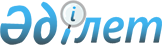 О Требованиях к организации хранения электронных документов и (или) сведений из документов, содержащихся в навигационной пломбе на период отслеживания конкретной перевозкиРешение Коллегии Евразийской экономической комиссии от 11 июля 2023 года № 97.
      В соответствии с абзацем вторым пункта 4 статьи 7 Соглашения о применении в Евразийском экономическом союзе навигационных пломб для отслеживания перевозок от 19 апреля 2022 года Коллегия Евразийской экономической комиссии решила:
      1. Утвердить прилагаемые Требования к организации хранения электронных документов и (или) сведений из документов, содержащихся в навигационной пломбе на период отслеживания конкретной перевозки.
      2. Настоящее Решение вступает в силу по истечении 30 календарных дней с даты его официального опубликования. ТРЕБОВАНИЯ к организации хранения электронных документов и (или) сведений из документов, содержащихся в навигационной пломбе на период отслеживания конкретной перевозки
      1. Настоящие Требования определяют организацию хранения электронных документов и (или) сведений из документов, размещение которых в навигационной пломбе на период отслеживания конкретной перевозки предусмотрено пунктами 2 и 3 статьи 7 Соглашения о применении в Евразийском экономическом союзе навигационных пломб для отслеживания перевозок от 19 апреля 2022 года.
      2. Сведения об электронных документах и (или) сведениях из документов, размещенные в навигационной пломбе на период отслеживания конкретной перевозки, хранятся в навигационной пломбе в форме реестра.
      3. Реестр содержит:
      а) уникальный идентификационный номер навигационной пломбы;
      б) уникальный номер перевозки, сформированный в информационной системе национального оператора в соответствии с Решением Коллегии Евразийской экономической комиссии от 28 марта 2023 г. № 40 "О структуре уникального номера перевозки товаров, осуществляемой с применением навигационных пломб" (далее – уникальный номер перевозки);
      в) сведения о каждом электронном документе и (или) сведениях из документа:
      идентификатор документа (сведений из документа);
      код вида документа (сведений из документа) в соответствии с классификатором видов документов и сведений (для сведений из документа указывается код вида такого документа);
      дату (при наличии) и номер документа (для сведений из документа указываются дата (при наличии) и номер такого документа);
      идентификатор документа (сведений из документа) в соответствии с реестром, к которому прилагается данный документ (при наличии);
      сведения о файле (файлах), содержащем документ (сведения из документа):
      имя файла и сведения о формате данных; 
      признак загрузки файла в навигационную пломбу;
      признак наличия электронной цифровой подписи (электронной подписи);
      идентификатор алгоритма формирования и проверки электронной цифровой подписи (электронной подписи);
      сведения о формате представления электронной цифровой подписи (электронной подписи);
      признак шифрования;
      идентификатор алгоритма шифрования;
      сведения о формате представления зашифрованных данных;
      описание информации, содержащейся в файле (при наличии);
      г) сведения технического характера, необходимые для автоматизированной обработки реестра, формируемые информационной системой.
      4. Реестр хранится в навигационной пломбе в виде файла и формируется в соответствии со структурой и форматом согласно приложению. Состав сведений, указанных в подпункте "г" пункта 3 настоящих Требований, определяется структурой реестра.
      5. Файл, содержащий реестр, размещается в навигационной пломбе совместно с файлами, содержащими электронные документы и (или) сведения из документов.
      6. Имя файла, содержащего реестр, формируется по следующей схеме:
      NSR.xxxxxxxx-xxxx-xxxx-xxxx-xxxxxxxxxxxx, 
      где:
      NSR – аббревиатура, обозначающая файл с реестром;
      xxxxxxxx-xxxx-xxxx-xxxx-xxxxxxxxxxxx – уникальный номер перевозки.
      7. Суммарный размер файлов, записываемых в навигационную пломбу, не должен превышать 25 Мб.
      8. Электронные документы и (или) сведения из документов размещаются в навигационной пломбе без конвертации и (или) замены электронной цифровой подписи (электронной подписи).
      Снимки, размещаемые в навигационной пломбе, полученные при проведении таможенного контроля с использованием инспекционно-досмотрового комплекса, должны быть конвертированы в один из следующих графических форматов: JPEG, PNG.
      9. Файлы, содержащие реестр, электронные документы и (или) сведения из документов, хранятся во внутренней энергонезависимой памяти навигационной пломбы. СТРУКТУРА И ФОРМАТ реестра электронных документов и (или) сведений из документов, размещенных в навигационной пломбе на период отслеживания конкретной перевозки
      1. Настоящий документ определяет структуру и формат реестра электронных документов и (или) сведений из документов, размещенных в навигационной пломбе на период отслеживания конкретной перевозки (далее – реестр).
      2. Понятия, используемые в настоящем документе, применяются в значениях, определенных международными договорами и актами, составляющими право Евразийского экономического союза.
      Сокращения, используемые в настоящем документе, означают следующее:
      "XML" – рекомендованный Консорциумом Всемирной паутины (W3C) расширяемый язык разметки;
      "государство-член" – государство, являющееся членом Евразийского экономического союза;
      "Союз" – Евразийский экономический союз.
      3. Реестр формируется в соответствии со структурой, определяемой настоящим документом, в XML-формате с учетом требований следующих стандартов:
      "Extensible Markup Language (XML) 1.0 (Fifth Edition)" – опубликован в информационно-телекоммуникационной сети "Интернет" (далее – сеть Интернет) по адресу: https://www.w3.org/TR/xml/;
      "Namespaces in XML (Third Edition)" – опубликован в сети Интернет по адресу: http://www.w3.org/TR/REC-xml-names;
      "XML Schema Part 1: Structures" и "XML Schema Part 2: Datatypes" – опубликованы в сети Интернет по адресам: http://www.w3.org/TR/xmlschema-1/ и http://www.w3.org/TR/xmlschema-2/.
      4. Структура реестра разработана на основе использования модели данных Союза (далее – модель данных) и описывается в табличной форме с указанием:
      а) общих сведений о структуре реестра;
      б) импортируемых пространств имен (пространств имен, которым принадлежат объекты модели данных, использованные при разработке структуры реестра);
      в) реквизитного состава структуры реестра (с учетом уровней иерархии вплоть до простых (атомарных) реквизитов);
      г) сведений об объектах модели данных базисного уровня и уровня предметной области "Таможенное администрирование":
      о базовых типах данных, используемых в структуре реестра;
      об общих простых типах данных, используемых в структуре реестра;
      о прикладных простых типах данных предметной области "Таможенное администрирование", используемых в структуре реестра;
      д) описания заполнения отдельных реквизитов структуры реестра.
      5. Общие сведения о структуре реестра приведены в таблице 1. Общие сведения о структуре реестра
      6. Импортируемые пространства имен приведены в таблице 2. Импортируемые пространства имен
      Символы "X.X.X" в импортируемых пространствах имен соответствуют номерам версий составных частей модели данных, использованных при разработке структуры реестра.
      7. Реквизитный состав структуры реестра приведен в таблице 3. 
      В таблице формируются следующие поля (графы):
      "имя реквизита" – устоявшееся или официальное словесное обозначение реквизита с указанием иерархического номера реквизита;
      "описание реквизита" – текст, поясняющий смысл (семантику) реквизита;
      "идентификатор" – идентификатор элемента данных в модели данных, соответствующего реквизиту;
      "тип данных" – идентификатор типа данных в модели данных, соответствующего реквизиту;
      "мн." – множественность реквизитов: обязательность (опциональность) и количество возможных повторений реквизита.
      Для указания множественности реквизитов структуры реестра используются следующие обозначения:
      1 – реквизит обязателен, повторения не допускаются;
      n – реквизит обязателен, должен повторяться n раз (n > 1);
      1..* – реквизит обязателен, может повторяться без ограничений;
      n..* – реквизит обязателен, должен повторяться не менее n раз (n > 1);
      n..m – реквизит обязателен, должен повторяться не менее n раз и не более m раз (n > 1, m > n);
      0..1 – реквизит опционален, повторения не допускаются;
      0..* – реквизит опционален, может повторяться без ограничений;
      0..m – реквизит опционален, может повторяться не более m раз (m > 1). Реквизитный состав структуры реестра (R.053)
      8. Сведения о базовых типах данных, использованных в структуре реестра, приведены в таблицах 4 и 5. Общие сведения о базовых типах данных, использованных в структуре реестра
      Символы "X.X.X" в пространстве имен соответствуют номеру версии базисной модели данных, использованной при разработке структуры реестра.
      В таблице 5 формируются следующие поля (графы):
      "идентификатор" – идентификатор типа данных в модели данных;
      "конструкция UML" – идентификатор конструкции UML в модели данных, соответствующей типу данных;
      "имя" – имя типа данных в модели данных;
      "область значений" – множество допустимых значений, соответствующих типу данных. Базовые типы данных, использованные в структуре реестра
      9. Сведения об общих простых типах данных, использованных в структуре реестра, приведены в таблицах 6 и 7. Общие сведения об общих простых типах данных, использованных в структуре реестра
      Символы "X.X.X" в пространстве имен соответствуют номеру версии базисной модели данных, использованной при разработке структуры реестра.
      В таблице 7 формируются следующие поля (графы):
      "идентификатор" – идентификатор типа данных в модели данных;
      "конструкция UML" – идентификатор конструкции UML в модели данных, соответствующей типу данных;
      "имя" – имя типа данных в модели данных;
      "область значений" – множество допустимых значений, соответствующих типу данных. Общие простые типы данных, использованные в структуре реестра
      10. Сведения о прикладных простых типах данных предметной области "Таможенное администрирование", использованных в структуре реестра, приведены в таблицах 8 и 9. Общие сведения о прикладных простых типах данных предметной области "Таможенное администрирование", использованных в структуре реестра
      Символы "X.X.X" в пространстве имен соответствуют номеру версии предметной области "Таможенное администрирование" модели данных, использованной при разработке структуры реестра.
      В таблице 9 формируются следующие поля (графы):
      "идентификатор" – идентификатор типа данных в модели данных;
      "конструкция UML" – идентификатор конструкции UML в модели данных, соответствующей типу данных;
      "имя" – имя типа данных в модели данных;
      "область значений" – множество допустимых значений, соответствующих типу данных. Прикладные простые типы данных предметной области "Таможенное администрирование", использованные в структуре реестра
      11. Описание заполнения отдельных реквизитов структуры реестра приведено в таблице 10.
      В таблице формируются следующие поля (графы):
      "имя реквизита" – устоявшееся или официальное словесное обозначение реквизита с указанием иерархического номера реквизита;
      "мн." – множественность реквизитов (обязательность (опциональность) и количество возможных повторений реквизита). Для указания множественности реквизитов используются обозначения в соответствии с обозначениями, указанными в пункте 7 настоящего документа;
      "правило заполнения реквизита" – определяет правило заполнения реквизита;
      "код правила" – кодовое обозначение правила заполнения реквизита;
      "вид правила" – кодовое обозначение вида правила заполнения реквизита. Возможные значения:
      "1" – общее правило, применяемое в каждом государстве-члене, устанавливается правом Союза; 
      "2" – правило, определяющее особенности заполнения реквизита в государствах-членах, устанавливается правом Союза;
      "3" – правило, определяющее особенности заполнения реквизита в государстве-члене, устанавливается законодательством государства-члена;
      "код страны" – кодовое обозначение государства-члена в соответствии с классификатором стран мира (AM, BY, KZ, KG, RU), в котором применяется правило заполнения реквизита вида "2" или "3";
      "описание правила" – описание правила заполнения реквизита. Описание заполнения отдельных реквизитов структуры реестра
      ________________       * Для вложенных реквизитов, входящих в сложный реквизит, применяется в случае заполнения этого сложного реквизита. Для атрибутов простого реквизита применяется в случае заполнения этого простого реквизита.       Применяется в отношении реквизитов, имена которых указаны в графе "Описание правила". Дополнительно к имени реквизита указывается путь к его расположению в иерархии структуры документа, за исключением:       реквизита, для которого приведено правило (находится в той же строке таблицы);        вложенного реквизита, входящего в сложный реквизит, для которого приведено правило;       реквизита, расположенного на том же уровне иерархии структуры документа;       реквизита, уникального в структуре документа;       реквизита, уникального в составе сложного реквизита, в состав которого входит реквизит, для которого приведено правило.       Для повторяющегося реквизита, требующего уникальности заполнения, указывается область, в пределах которой реквизит является уникальным.
					© 2012. РГП на ПХВ «Институт законодательства и правовой информации Республики Казахстан» Министерства юстиции Республики Казахстан
				
      Председатель КоллегииЕвразийской экономической комиссии 

М. Мясникович
УТВЕРЖДЕНЫ
Решение Коллегии
Евразийской экономической комиссии
от 11 июля 2023 № 97ПРИЛОЖЕНИЕ
к Требованиям к организации
хранения электронных документов
и (или) сведений из документов,
содержащихся в навигационной пломбе
на период отслеживания
конкретной перевозкиТаблица 1
№ п/п
Обозначение элемента
Описание
1
2
3
1
Имя
реестр электронных документов и (или) сведений из документов, размещенных в навигационной пломбе на период отслеживания конкретной перевозки
2
Идентификатор
R.053
3
Версия
1.0.0
4
Идентификатор пространства имен
urn:EEC:R:053:EECNavigationSealInfo:v1.0.0
5
Корневой элемент XML-документа
NavigationSealInfo
6
Имя файла XML-схемы
EEC_R_053_EECNavigationSealInfo_v1.0.0.xsdТаблица 2
№
п/п
Идентификатор пространства имен
Префикс
1
2
3
1
urn:EEC:M:CA:ComplexDataObjects:vX.X.X
cacdo
2
urn:EEC:M:CA:SimpleDataObjects:vX.X.X
casdo
3
urn:EEC:M:ComplexDataObjects:vX.X.X
ccdo
4
urn:EEC:M:SimpleDataObjects:vX.X.X
csdoТаблица 3
Имя реквизита
Имя реквизита
Имя реквизита
Имя реквизита
Описание реквизита
Идентификатор
Тип данных
Мн.
1. Код электронного документа (сведений)
(csdo:EDocCode)
1. Код электронного документа (сведений)
(csdo:EDocCode)
1. Код электронного документа (сведений)
(csdo:EDocCode)
1. Код электронного документа (сведений)
(csdo:EDocCode)
кодовое обозначение электронного документа (сведений) в соответствии с реестром структур электронных документов и сведений
M.SDE.90001
M.SDT.90001
1
2. Идентификатор электронного документа (сведений)
(csdo:EDocId)
2. Идентификатор электронного документа (сведений)
(csdo:EDocId)
2. Идентификатор электронного документа (сведений)
(csdo:EDocId)
2. Идентификатор электронного документа (сведений)
(csdo:EDocId)
строка символов, однозначно идентифицирующая электронный документ (сведения)
M.SDE.90007
M.SDT.90003
1
3. Идентификатор исходного электронного документа (сведений)
(csdo:EDocRefId)
3. Идентификатор исходного электронного документа (сведений)
(csdo:EDocRefId)
3. Идентификатор исходного электронного документа (сведений)
(csdo:EDocRefId)
3. Идентификатор исходного электронного документа (сведений)
(csdo:EDocRefId)
идентификатор электронного документа (сведений), в ответ на который был сформирован данный электронный документ (сведения)
M.SDE.90008
M.SDT.90003
0..1
4. Дата и время электронного документа (сведений)
(csdo:EDocDateTime)
4. Дата и время электронного документа (сведений)
(csdo:EDocDateTime)
4. Дата и время электронного документа (сведений)
(csdo:EDocDateTime)
4. Дата и время электронного документа (сведений)
(csdo:EDocDateTime)
дата и время создания электронного документа (сведений)
M.SDE.90002
M.BDT.00006
1
5. Уникальный идентификатор перевозки
(casdo:MovementId)
5. Уникальный идентификатор перевозки
(casdo:MovementId)
5. Уникальный идентификатор перевозки
(casdo:MovementId)
5. Уникальный идентификатор перевозки
(casdo:MovementId)
уникальный идентификатор перевозки
M.CA.SDE.00638
M.SDT.90003
1
6. Идентификатор навигационной пломбы
(casdo:NavigationSealId)
6. Идентификатор навигационной пломбы
(casdo:NavigationSealId)
6. Идентификатор навигационной пломбы
(casdo:NavigationSealId)
6. Идентификатор навигационной пломбы
(casdo:NavigationSealId)
уникальный идентификационный номер навигационной пломбы
M.CA.SDE.00822
M.CA.SDT.00206
1
7. Документ, сопровождающий перевозку, осуществляемую с использованием навигационных пломб
(cacdo:NSDocumentsDetails)
7. Документ, сопровождающий перевозку, осуществляемую с использованием навигационных пломб
(cacdo:NSDocumentsDetails)
7. Документ, сопровождающий перевозку, осуществляемую с использованием навигационных пломб
(cacdo:NSDocumentsDetails)
7. Документ, сопровождающий перевозку, осуществляемую с использованием навигационных пломб
(cacdo:NSDocumentsDetails)
сведения о документе (сведениях из документа), сопровождающем (сопровождающих) перевозку, осуществляемую с использованием навигационных пломб
M.CA.CDE.00661
M.CA.CDT.00631
Определяется областями значений вложенных элементов
1..*
7.1. Идентификатор записи
(casdo:LineId)
7.1. Идентификатор записи
(casdo:LineId)
7.1. Идентификатор записи
(casdo:LineId)
порядковый номер записи
M.CA.SDE.00771
M.SDT.00108
1
7.2. Код вида документа
(csdo:DocKindCode)
7.2. Код вида документа
(csdo:DocKindCode)
7.2. Код вида документа
(csdo:DocKindCode)
кодовое обозначение вида документа
M.SDE.00054
M.SDT.00140
0..1
а) идентификатор справочника (классификатора)
(атрибут codeListId)
а) идентификатор справочника (классификатора)
(атрибут codeListId)
обозначение справочника (классификатора), в соответствии с которым указан код
–
M.SDT.00091
1
7.3. Наименование документа
(csdo:DocName)
7.3. Наименование документа
(csdo:DocName)
7.3. Наименование документа
(csdo:DocName)
наименование документа
M.SDE.00108
M.SDT.00134
0..1
7.4. Номер документа
(csdo:DocId)
7.4. Номер документа
(csdo:DocId)
7.4. Номер документа
(csdo:DocId)
цифровое или буквенно-цифровое обозначение, присвоенное документу при его регистрации
M.SDE.00044
M.SDT.00093
0..1
7.5. Дата документа
(csdo:DocCreationDate)
7.5. Дата документа
(csdo:DocCreationDate)
7.5. Дата документа
(csdo:DocCreationDate)
дата выдачи, подписания, утверждения или регистрации документа
M.SDE.00045
M.BDT.00005
0..1
7.6. Ссылочный идентификатор записи
(casdo:ReferenceLineId)
7.6. Ссылочный идентификатор записи
(casdo:ReferenceLineId)
7.6. Ссылочный идентификатор записи
(casdo:ReferenceLineId)
ссылка на порядковый номер документа (сведений из документа), приложением к которому служит данный документ (сведения из документа)
M.CA.SDE.00617
M.SDT.00108
0..1
7.7. Сведения о бинарных данных
(cacdo:BinaryDataDetails)
7.7. Сведения о бинарных данных
(cacdo:BinaryDataDetails)
7.7. Сведения о бинарных данных
(cacdo:BinaryDataDetails)
сведения о бинарных данных, содержащих документ (сведения)
M.CA.CDE.00677
M.CA.CDT.00563
Определяется областями значений вложенных элементов
1..*
7.7.1. Имя бинарного файла
(casdo:BinaryFileName)
7.7.1. Имя бинарного файла
(casdo:BinaryFileName)
имя файла, в котором представлены бинарные данные
M.CA.SDE.00643
M.SDT.00068
0..1
7.7.2. Код формата данных
(casdo:MediaTypeCode)
7.7.2. Код формата данных
(casdo:MediaTypeCode)
кодовое обозначение формата данных
M.CA.SDE.00758
M.SDT.00147
0..1
7.7.3. Признак наличия подписи
(casdo:SignIndicator)
7.7.3. Признак наличия подписи
(casdo:SignIndicator)
признак подписания данных электронной цифровой подписью (электронной подписью)
M.CA.SDE.00733
M.BDT.00013
0..1
7.7.4. Идентификатор алгоритма подписи
(casdo:SignatureAlgorithmId)
7.7.4. Идентификатор алгоритма подписи
(casdo:SignatureAlgorithmId)
идентификатор алгоритма формирования и проверки электронной цифровой подписи (электронной подписи)
M.CA.SDE.00997
M.CA.SDT.00315
0..1
7.7.5. Код формата подписи
(casdo:SignatureFormatCode)
7.7.5. Код формата подписи
(casdo:SignatureFormatCode)
кодовое обозначение формата представления электронной цифровой подписи (электронной подписи)
M.CA.SDE.00996
M.CA.SDT.00314
0..1
7.7.6. Контрольная сумма
(csdo:CheckSumId)
7.7.6. Контрольная сумма
(csdo:CheckSumId)
контрольная сумма бинарных данных
M.SDE.00338
M.SDT.00319
0..1
а) идентификатор справочника (классификатора)
(атрибут algorithmId)
обозначение алгоритма вычисления
–
M.SDT.00091
0..1
7.7.7. Признак шифрования
(casdo:EncryptionIndicator)
7.7.7. Признак шифрования
(casdo:EncryptionIndicator)
признак шифрования данных
M.CA.SDE.00645
M.BDT.00013
0..1
7.7.8. Идентификатор алгоритма шифрования
(casdo:EncryptionAlgorithmId)
7.7.8. Идентификатор алгоритма шифрования
(casdo:EncryptionAlgorithmId)
идентификатор алгоритма шифрования данных
M.CA.SDE.00998
M.CA.SDT.00315
0..1
7.7.9. Код формата шифрованных данных
(casdo:EncryptionFormatCode)
7.7.9. Код формата шифрованных данных
(casdo:EncryptionFormatCode)
кодовое обозначение формата представления зашифрованных данных
M.CA.SDE.00995
M.CA.SDT.00314
0..1
7.7.10. Признак загрузки
(casdo:LoadingIndicator)
7.7.10. Признак загрузки
(casdo:LoadingIndicator)
признак загрузки бинарных данных на материальный носитель
M.CA.SDE.00647
M.BDT.00013
1
7.7.11. Описание
(csdo:DescriptionText)
7.7.11. Описание
(csdo:DescriptionText)
описание информации, содержащейся в бинарных данных
M.SDE.00002
M.SDT.00088
0..1Таблица 4
№ п/п
Обозначение элемента
Описание
1
Идентификатор пространства имен
urn:EEC:M:BaseDataTypes:vX.X.X
2
Префикс пространства имен
bdtТаблица 5
№ п/п
Идентификатор
Конструкция UML
Имя
Область значений
1
M.BDT.00005
DateType
Дата. Тип
обозначение даты в соответствии с ISO 8601
2
M.BDT.00006
DateTimeType
Дата и время. Тип
обозначение даты и времени в соответствии с ISO 8601
3
M.BDT.00013
IndicatorType
Индикатор. Тип
одно из двух значений: "true" (истина) или "false" (ложь)Таблица 6
№ п/п
Обозначение элемента
Описание
1
Идентификатор пространства имен
urn:EEC:M:SimpleDataObjects:vX.X.X
2
Префикс пространства имен
csdoТаблица 7
№ п/п
Идентификатор
Конструкция UML
Имя
Область значений
1.
M.SDT.00068
Name250Type
Имя. До 250 символов. Тип
Нормализованная строка символов.
Мин. длина: 1.
Макс. длина: 250
2.
M.SDT.00088
Text4000Type
Текст. До 4000 символов. Тип
строка символов. 
Мин. длина: 1. 
Макс. длина: 4000
3.
M.SDT.00091
ReferenceDataIdType
Справочник (классификатор)_ Идентификатор. Тип
нормализованная строка символов. 
Мин. длина: 1. 
Макс. длина: 20
4.
M.SDT.00093
Id50Type
Идентификатор. До 50 символов. Тип
нормализованная строка символов. 
Мин. длина: 1. 
Макс. длина: 50
5.
M.SDT.00108
Id40Type
Идентификатор. До 40 символов. Тип
нормализованная строка символов. 
Мин. длина: 1. 
Макс. длина: 40
6.
M.SDT.00134
Name500Type
Имя. До 500 символов. Тип
нормализованная строка символов. 
Мин. длина: 1. 
Макс. длина: 500
7.
M.SDT.00140
UnifiedCode20Type
Код. До 20 символов: вариант 2. Тип
значение кода в соответствии со справочником (классификатором), идентификатор которого определен в атрибуте "Идентификатор справочника (классификатора)".
Мин. длина: 1. 
Макс. длина: 20
8.
M.SDT.00147
MediaTypeCodeType
Формат данных_ Код. Тип
Значение кода в соответствии со справочником форматов данных. 
Мин. длина: 1. 
Макс. длина: 255
9.
M.SDT.00319
CheckSumIdType
Контрольная сумма_ Идентификатор. Тип
Нормализованная строка символов.
Мин. длина: 1.
Макс. длина: 1024
10.
M.SDT.90001
EDocCodeType 
Электронный документ (сведения)_ Код. Тип
значение кода в соответствии с реестром структур электронных документов и сведений. 
Шаблон: R(\.[A-Z]{2}\.[A-Z]{2}\.[0-9]{2})?\.[0-9]{3}
11.
M.SDT.90003
UniversallyUniqueIdType
Универсально уникальный_ Идентификатор. Тип
значение идентификатора в соответствии с ISO/IEC 9834-8. 
Шаблон: [0-9a-fA-F]{8}-[0-9a-fA-F]{4}-[0-9a-fA-F]{4}-[0-9a-fA-F]{4}-[0-9a-fA-F]{12}Таблица 8
№ п/п
Обозначение элемента
Описание
1
Идентификатор пространства имен
urn:EEC:M:CA:SimpleDataObjects:vX.X.X
2
Префикс пространства имен
casdoТаблица 9
№ п/п
Идентификатор
Конструкция UML
Имя
Область значений
1
M.CA.SDT.00206
Id100Type
Идентификатор. До 100 символов. Тип
нормализованная строка символов.
Мин. длина: 1.
Макс. длина: 100
2
M.CA.SDT.00314
CryptographyFormatCodeType
Формат представления криптографических данных_ Код. Тип
нормализованная строка символов.
Мин. длина: 1.
Макс. длина: 512
3
M.CA.SDT.00315
CryptographyAlgorithmIdType
Алгоритм формирования криптографических данных_ Идентификатор. Тип
нормализованная строка символов.
Мин. длина: 1.
Макс. длина: 512Таблица 10
Имя реквизита
Мн.
Правило заполнения реквизита*
Правило заполнения реквизита*
Правило заполнения реквизита*
Правило заполнения реквизита*
Имя реквизита
Мн.
Код правила
Вид правила
Код страны
Описание правила
1
1
1
1
2
3
4
5
6
1. Код электронного документа (сведений)
(csdo:EDocCode)
1. Код электронного документа (сведений)
(csdo:EDocCode)
1. Код электронного документа (сведений)
(csdo:EDocCode)
1. Код электронного документа (сведений)
(csdo:EDocCode)
1
B.053.00001
1
реквизит "Код электронного документа (сведений) (csdo:EDocCode)" должен содержать значение "R.053"
2. Идентификатор электронного документа (сведений)
(csdo:EDocId)
2. Идентификатор электронного документа (сведений)
(csdo:EDocId)
2. Идентификатор электронного документа (сведений)
(csdo:EDocId)
2. Идентификатор электронного документа (сведений)
(csdo:EDocId)
1
B.053.00002
1
значение реквизита "Идентификатор электронного документа (сведений) (csdo:EDocId)" должно соответствовать шаблону: [0-9a-fA-F]{8}-[0-9a-fA-F]{4}-[0-9a-fA-F]{4}-[0-9a-fA-F]{4}-[0-9a-fA-F]{12}
3. Идентификатор исходного электронного документа (сведений)
(csdo:EDocRefId)
3. Идентификатор исходного электронного документа (сведений)
(csdo:EDocRefId)
3. Идентификатор исходного электронного документа (сведений)
(csdo:EDocRefId)
3. Идентификатор исходного электронного документа (сведений)
(csdo:EDocRefId)
0..1
B.053.00003
1
если реквизит "Идентификатор исходного электронного документа (сведений) (csdo:EDocRefId)" заполнен, то значение реквизита должно соответствовать шаблону: [0-9a-fA-F]{8}-[0-9a-fA-F]{4}-[0-9a-fA-F]{4}-[0-9a-fA-F]{4}-[0-9a-fA-F]{12}
4. Дата и время электронного документа (сведений)
(csdo:EDocDateTime)
4. Дата и время электронного документа (сведений)
(csdo:EDocDateTime)
4. Дата и время электронного документа (сведений)
(csdo:EDocDateTime)
4. Дата и время электронного документа (сведений)
(csdo:EDocDateTime)
1
B.053.00004
1
значение реквизита "Дата и время электронного документа (сведений) (csdo:EDocDateTime)" должно содержать дату формирования электронного документа (сведений) в виде значения местного времени с указанием разности с Всемирным временем
4. Дата и время электронного документа (сведений)
(csdo:EDocDateTime)
4. Дата и время электронного документа (сведений)
(csdo:EDocDateTime)
4. Дата и время электронного документа (сведений)
(csdo:EDocDateTime)
4. Дата и время электронного документа (сведений)
(csdo:EDocDateTime)
1
B.053.00005
1
значение реквизита "Дата и время электронного документа (сведений)" должно соответствовать шаблону: YYYY-MM-DDThh:mm:ss.ccc±hh:mm, где ccc – символы, обозначающие значение миллисекунд (могут отсутствовать)
5. Уникальный идентификатор перевозки
(casdo:MovementId)
5. Уникальный идентификатор перевозки
(casdo:MovementId)
5. Уникальный идентификатор перевозки
(casdo:MovementId)
5. Уникальный идентификатор перевозки
(casdo:MovementId)
1
B.053.00029
значение реквизита "Уникальный идентификатор перевозки (casdo:MovementId)" должно соответствовать шаблону: [0-9a-fA-F]{8}-[0-9a-fA-F]{4}-[0-9a-fA-F]{4}-[0-9a-fA-F]{4}-[0-9a-fA-F]{12}
6. Идентификатор навигационной пломбы
(casdo:NavigationSealId)
6. Идентификатор навигационной пломбы
(casdo:NavigationSealId)
6. Идентификатор навигационной пломбы
(casdo:NavigationSealId)
6. Идентификатор навигационной пломбы
(casdo:NavigationSealId)
1
7. Документ, сопровождающий перевозку, осуществляемую с использованием навигационных пломб
(cacdo:NSDocumentsDetails)
7. Документ, сопровождающий перевозку, осуществляемую с использованием навигационных пломб
(cacdo:NSDocumentsDetails)
7. Документ, сопровождающий перевозку, осуществляемую с использованием навигационных пломб
(cacdo:NSDocumentsDetails)
7. Документ, сопровождающий перевозку, осуществляемую с использованием навигационных пломб
(cacdo:NSDocumentsDetails)
1..*
7.1. Идентификатор записи
(casdo:LineId)
7.1. Идентификатор записи
(casdo:LineId)
7.1. Идентификатор записи
(casdo:LineId)
1
B.053.00010
1
реквизит "Идентификатор записи (casdo:LineId)" в составе экземпляра реквизита "Документ, сопровождающий перевозку, осуществляемую с использованием навигационных пломб (cacdo:NSDocumentsDetails)" не должен содержать повторяющихся значений
7.2. Код вида документа
(csdo:DocKindCode)
7.2. Код вида документа
(csdo:DocKindCode)
7.2. Код вида документа
(csdo:DocKindCode)
0..1
B.053.00030
1
реквизит "Код вида документа (csdo:DocKindCode)" должен быть заполнен
7.2. Код вида документа
(csdo:DocKindCode)
7.2. Код вида документа
(csdo:DocKindCode)
7.2. Код вида документа
(csdo:DocKindCode)
0..1
B.053.00011
1
реквизит "Код вида документа (csdo: Doc‌Kind‌Code)" должен содержать значение кода вида документа в соответствии с классификатором видов документов и сведений
а) идентификатор справочника (классификатора)
(атрибут codeListId)
а) идентификатор справочника (классификатора)
(атрибут codeListId)
1
B.053.00012
1
атрибут "идентификатор справочника (классификатора) (атрибут codeListId)" реквизита "Код вида документа (csdo:DocKindCode)" должен содержать значение "2009"
7.3. Наименование документа
(csdo:DocName)
7.3. Наименование документа
(csdo:DocName)
7.3. Наименование документа
(csdo:DocName)
0..1
7.4. Номер документа
(csdo:DocId)
7.4. Номер документа
(csdo:DocId)
7.4. Номер документа
(csdo:DocId)
0..1
B.053.00013
1
реквизит "Номер документа (csdo:Doc‌Id)" должен быть заполнен
7.5. Дата документа
(csdo:DocCreationDate)
7.5. Дата документа
(csdo:DocCreationDate)
7.5. Дата документа
(csdo:DocCreationDate)
0..1
B.053.00015
1
если реквизит "Дата документа (csdo:DocCreationDate)" заполнен, то значение реквизита "Дата документа (csdo:DocCreationDate)" должно соответствовать шаблону: YYYY-MM-DD
7.6. Ссылочный идентификатор записи
(casdo:ReferenceLineId)
7.6. Ссылочный идентификатор записи
(casdo:ReferenceLineId)
7.6. Ссылочный идентификатор записи
(casdo:ReferenceLineId)
0..1
B.053.00016
1
реквизит "Ссылочный идентификатор записи (casdo:ReferenceLineId)" в составе экземпляра реквизита "Документ, сопровождающий перевозку, осуществляемую с использованием навигационных пломб (cacdo:NSDocumentsDetails)" должен быть заполнен, если данный экземпляр реквизита "Документ, сопровождающий перевозку, осуществляемую с использованием навигационных пломб (cacdo:NSDocumentsDetails)" содержит сведения о документе (сведениях из документа), который является приложением к другому документу (сведениям из документа), сведения о котором представлены в другом экземпляре реквизита "Документ, сопровождающий перевозку, осуществляемую с использованием навигационных пломб (cacdo:NSDocumentsDetails)", иначе реквизит "Ссылочный идентификатор записи (casdo:ReferenceLineId)" не должен быть заполнен
7.6. Ссылочный идентификатор записи
(casdo:ReferenceLineId)
7.6. Ссылочный идентификатор записи
(casdo:ReferenceLineId)
7.6. Ссылочный идентификатор записи
(casdo:ReferenceLineId)
0..1
B.053.00017
1
если реквизит "Ссылочный идентификатор записи (casdo:ReferenceLineId)" заполнен, то значение реквизита "Ссылочный идентификатор записи (casdo:ReferenceLineId)" в составе экземпляра реквизита "Документ, сопровождающий перевозку, осуществляемую с использованием навигационных пломб (cacdo:NSDocumentsDetails)" должно совпадать со значением реквизита "Идентификатор записи (casdo:LineId)" из состава другого экземпляра реквизита "Документ, сопровождающий перевозку, осуществляемую с использованием навигационных пломб (cacdo:NSDocumentsDetails)"
7.6. Ссылочный идентификатор записи
(casdo:ReferenceLineId)
7.6. Ссылочный идентификатор записи
(casdo:ReferenceLineId)
7.6. Ссылочный идентификатор записи
(casdo:ReferenceLineId)
0..1
B.053.00018
1
если реквизит "Ссылочный идентификатор записи (casdo:ReferenceLineId)" заполнен, то значение реквизита "Ссылочный идентификатор записи (casdo:ReferenceLineId)" в составе экземпляра реквизита "Документ, сопровождающий перевозку, осуществляемую с использованием навигационных пломб (cacdo:NSDocumentsDetails)" не должно совпадать со значением реквизита "Идентификатор записи (casdo:LineId)" в составе этого экземпляра реквизита "Документ, сопровождающий перевозку, осуществляемую с использованием навигационных пломб (cacdo:NSDocumentsDetails)"
7.7. Сведения о бинарных данных
(cacdo:BinaryDataDetails)
7.7. Сведения о бинарных данных
(cacdo:BinaryDataDetails)
7.7. Сведения о бинарных данных
(cacdo:BinaryDataDetails)
1..*
7.7.1. Имя бинарного файла
(casdo:BinaryFileName)
7.7.1. Имя бинарного файла
(casdo:BinaryFileName)
0..1
B.053.00019
если реквизит "Признак загрузки (casdo:LoadingIndicator)" содержит значение "1", то реквизит "Имя бинарного файла (casdo:BinaryFileName)" должен быть заполнен, иначе реквизит "Имя бинарного файла (casdo:BinaryFileName)" не должен быть заполнен
7.7.2. Код формата данных
(casdo:MediaTypeCode)
7.7.2. Код формата данных
(casdo:MediaTypeCode)
0..1
B.053.00020
если реквизит "Признак загрузки (casdo:LoadingIndicator)" содержит значение "1", то реквизит "Код формата данных (casdo:MediaTypeCode)" должен быть заполнен, иначе реквизит "Код формата данных (casdo:MediaTypeCode)" не должен быть заполнен
7.7.2. Код формата данных
(casdo:MediaTypeCode)
7.7.2. Код формата данных
(casdo:MediaTypeCode)
0..1
B.053.00021
если реквизит "Код формата данных (casdo:MediaTypeCode)" заполнен, то реквизит "Код формата данных (casdo:MediaTypeCode)" должен содержать значение типа файла в соответствии со стандартом Multipurpose Internet Mail Extensions (MIME) 
7.7.3. Признак наличия подписи
(casdo:SignIndicator)
7.7.3. Признак наличия подписи
(casdo:SignIndicator)
0..1
B.053.00022
если реквизит "Признак загрузки (casdo:LoadingIndicator)" содержит значение "1", то реквизит "Признак наличия подписи (casdo:SignIndicator)" должен быть заполнен, иначе реквизит "Признак наличия подписи (casdo:SignIndicator)" не должен быть заполнен
7.7.3. Признак наличия подписи
(casdo:SignIndicator)
7.7.3. Признак наличия подписи
(casdo:SignIndicator)
0..1
B.053.00023
если реквизит "Признак наличия подписи (casdo:SignIndicator)" заполнен, то реквизит "Признак наличия подписи (casdo:SignIndicator)" должен содержать 1 из значений:
0 – файл не подписан электронной цифровой подписью (электронной подписью);
1 – файл подписан электронной цифровой подписью (электронной подписью)
7.7.4. Идентификатор алгоритма подписи
(casdo:SignatureAlgorithmId)
7.7.4. Идентификатор алгоритма подписи
(casdo:SignatureAlgorithmId)
0..1
B.053.00029
если реквизит "Признак наличия подписи (casdo:SignIndicator)" содержит значение "0", то реквизит "Идентификатор алгоритма подписи (casdo:SignatureAlgorithmId)" не должен быть заполнен
7.7.4. Идентификатор алгоритма подписи
(casdo:SignatureAlgorithmId)
7.7.4. Идентификатор алгоритма подписи
(casdo:SignatureAlgorithmId)
0..1
B.053.00030
если реквизит "Идентификатор алгоритма подписи (casdo:SignatureAlgorithmId)" заполнен, то реквизит "Идентификатор алгоритма подписи (casdo:SignatureAlgorithmId)" должен содержать значение OID-идентификатора алгоритма, в соответствии с которым сформирована электронная цифровая подпись (электронная подпись)
7.7.5. Код формата подписи
(casdo:SignatureFormatCode)
7.7.5. Код формата подписи
(casdo:SignatureFormatCode)
0..1
B.053.00031
если реквизит "Признак наличия подписи (casdo:SignIndicator)" содержит значение "0", то реквизит "Код формата подписи (casdo:SignatureFormatCode)" не должен быть заполнен
7.7.5. Код формата подписи
(casdo:SignatureFormatCode)
7.7.5. Код формата подписи
(casdo:SignatureFormatCode)
0..1
B.053.00032
если реквизит "Код формата подписи (casdo:SignatureFormatCode)" заполнен, то реквизит "Код формата подписи (casdo:SignatureFormatCode)" должен содержать кодовое обозначения формата представления электронной подписи
7.7.6. Контрольная сумма
(csdo:CheckSumId)
7.7.6. Контрольная сумма
(csdo:CheckSumId)
0..1
B.053.00024
реквизит "Контрольная сумма (casdo:CheckSumId)" не должен быть заполнен
а) идентификатор справочника (классификатора)
(атрибут algorithmId)
0..1
7.7.7. Признак шифрования
(casdo:EncryptionIndicator)
7.7.7. Признак шифрования
(casdo:EncryptionIndicator)
0..1
B.053.00025
если реквизит "Признак загрузки (casdo:LoadingIndicator)" содержит значение "1", то реквизит "Признак шифрования (casdo:EncryptionIndicator)" должен быть заполнен, иначе реквизит "Признак шифрования (casdo:EncryptionIndicator)" не должен быть заполнен
7.7.7. Признак шифрования
(casdo:EncryptionIndicator)
7.7.7. Признак шифрования
(casdo:EncryptionIndicator)
0..1
B.053.00026
если реквизит "Признак шифрования (casdo:EncryptionIndicator)" заполнен, то реквизит "Признак шифрования (casdo:EncryptionIndicator)" должен содержать 1 из значений:
0 – файл представлен в незашифрованном виде;
1 – файл представлен в зашифрованном виде
7.7.8. Идентификатор алгоритма шифрования
(casdo:EncryptionAlgorithm‌Id)
7.7.8. Идентификатор алгоритма шифрования
(casdo:EncryptionAlgorithm‌Id)
0..1
B.053.00033
если реквизит "Признак шифрования (casdo:EncryptionIndicator)" содержит значение "0", то реквизит "Идентификатор алгоритма шифрования (casdo:EncryptionAlgorithmId)" не должен быть заполнен
7.7.8. Идентификатор алгоритма шифрования
(casdo:EncryptionAlgorithm‌Id)
7.7.8. Идентификатор алгоритма шифрования
(casdo:EncryptionAlgorithm‌Id)
0..1
B.053.00034
если реквизит "Идентификатор алгоритма шифрования (casdo:EncryptionAlgorithmId)" заполнен, то реквизит "Идентификатор алгоритма шифрования (casdo:EncryptionAlgorithmId)" должен содержать значение OID-идентификатора алгоритма, в соответствии с которым применено шифрование данных
7.7.9. Код формата шифрованных данных
(casdo:EncryptionFormatCode)
7.7.9. Код формата шифрованных данных
(casdo:EncryptionFormatCode)
0..1
B.053.00035
если реквизит "Признак шифрования (casdo:EncryptionIndicator)" содержит значение "0", то реквизит "Код формата шифрованных данных (casdo:EncryptionFormatCode)" не должен быть заполнен
7.7.9. Код формата шифрованных данных
(casdo:EncryptionFormatCode)
7.7.9. Код формата шифрованных данных
(casdo:EncryptionFormatCode)
0..1
B.053.00036
если реквизит "Код формата шифрованных данных (casdo:EncryptionFormatCode)" заполнен, то реквизит "Код формата шифрованных данных (casdo:EncryptionFormatCode)" должен содержать кодовое обозначения формата представления зашифрованных данных
7.7.10. Признак загрузки
(casdo:LoadingIndicator)
7.7.10. Признак загрузки
(casdo:LoadingIndicator)
1
B.053.00027
реквизит "Признак загрузки (casdo:LoadingIndicator)" должен содержать 1 из значений:
0 – файл не загружен в навигационную пломбу;
1 – файл загружен в навигационную пломбу
7.7.11. Описание
(csdo:DescriptionText)
7.7.11. Описание
(csdo:DescriptionText)
0..1
B.053.00028
если реквизит "Признак загрузки (casdo:LoadingIndicator)" содержит значение "0", то реквизит "Описание (csdo:DescriptionText)" должен быть заполнен, иначе реквизит "Описание (csdo:DescriptionText)" может быть заполнен